ศธ.0210.603/606                                     กศน. อำเภอค้อวัง  ต.ค้อวัง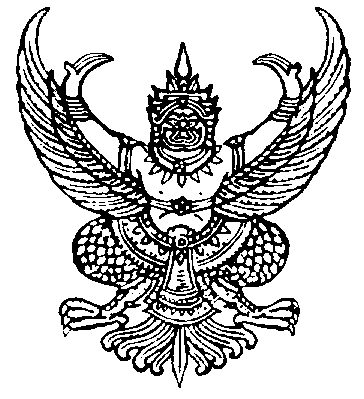                                                                                      ถนนพลไวยางชุมน้อย ยส. 35160                                                                       3 สิงหาคม   2563เรื่อง    สรุปผลการปฎิบัติงาน  ประจำเดือน กรกฎาคม    2563เรียน   ผู้อำนวยการ   สำนักงาน กศน.จังหวัดยโสธรสิ่งที่ส่งมาด้วย    สรุปผลการปฎิบัติงาน  ประจำเดือน กรกฎาคม   จำนวน  ๑  ชุด           ด้วย กศน . อำเภอค้อวัง  ได้จัดกิจกรรมการศึกษานอกระบบและการศึกษาตามอัธยาศัยให้กับนักศึกษา และประชาชน ผู้พลาดและขาดโอกาสทางการศึกษาประจำเดือน กรกฎาคม ๒๕๖๓ และทุกสถานศึกษาต้องส่งผลการปฏิบัติงานประจำเดือน ให้กับสำนักงาน กศน.จังหวัดยโสธร  นั้น          บัดนี้ กศน. อำเภอค้อวัง ได้สรุปผลการปฎิบัติงาน  ประจำเดือน กรกฎาคม 2563 เรียบร้อยแล้ว ดังรายละเอียดที่แนบมาพร้อมนี้           จึงเรียนมาเพื่อโปรดทราบ                                                                      ขอแสดงความนับถือ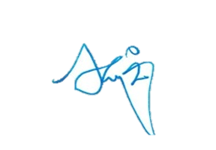                                                                      (นางสาวียะ  พันธุ์ฤทธิ์)                                                       ผู้อำนวยการ กศน. อำเภอค้อวังกลุ่มอำนวยการโทร  ๐-๔๕๗๙-๗๐๑๓E-mail  address : http ://  yaso.nfe.go.th/khowangครั้งที่ 7/ 2563 วันที่ 3 สิงหาคม 2563 โดยนางสาวียะ พันธุ์ฤทธิ์ ผู้อำนวยการ กศน.อำเภอค้อวังศูนย์การศึกษานอกระบบและการศึกษาตามอัธยาศัยอำเภอค้อวัง  จังหวัดยโสธร............อุทัยวรรณ .............. ผู้รายงาน                             ..........ผู้รับรองข้อมูล           (นางอุทัยวรรณ โลสันเทียะ)                                         (นางสาวียะ  พันธุ์ฤทธิ์)   ครู กศน.ตำบล                                                    ผู้อำนวยการ กศน. อำเภอค้อวังโครงการ/ กิจกรรมโครงการ/ กิจกรรมระยะเวลาระยะเวลาสถานที่สถานที่ผลการดำเนินงานผลการดำเนินงานผลการดำเนินงานหมายเหตุโครงการ/ กิจกรรมโครงการ/ กิจกรรมระยะเวลาระยะเวลาสถานที่สถานที่เชิงปริมาณเชิงปริมาณเชิงคุณภาพ1. กลุ่มจัดการศึกษานอกระบบ	1. กลุ่มจัดการศึกษานอกระบบ	1. กลุ่มจัดการศึกษานอกระบบ	1. กลุ่มจัดการศึกษานอกระบบ	1. กลุ่มจัดการศึกษานอกระบบ	1. กลุ่มจัดการศึกษานอกระบบ	1. กลุ่มจัดการศึกษานอกระบบ	1. กลุ่มจัดการศึกษานอกระบบ	1. กลุ่มจัดการศึกษานอกระบบ	1. กลุ่มจัดการศึกษานอกระบบ	1.1 พบกลุ่มนักศึกษาประจำ ภาคเรียนที่1/25631.1 พบกลุ่มนักศึกษาประจำ ภาคเรียนที่1/2563 1 – 31 กค..  2563 1 – 31 กค..  2563- กศน.ตำบลทั้ง 4 แห่ง- กศน.ตำบลทั้ง 4 แห่ง- - พบกลุ่มนักศึกษานอกระบบขั้นพื้นฐาน ประจำภาคเรียนที่ 1 /2563- - พบกลุ่มนักศึกษานอกระบบขั้นพื้นฐาน ประจำภาคเรียนที่ 1 /2563- เพื่อพบกลุ่มและเพิ่มโอกาสทางการศึกษาให้กับผู้พลาดโอกาสในการเรียนในระบบให้ได้รับการศึกษาเท่าเทียมกันรวมนักศึกษารวมนักศึกษาทั้งสิ้น590 คนประถมฯ 55 คนม.ต้น 211   คนม.ปลาย 324 คน    1.2 โครงการพัฒนาวิชาการความรู้พื้นฐานรายวิชารายวิชาคณิตศาสตร์และวิทยาศาสตร์25631.2 โครงการพัฒนาวิชาการความรู้พื้นฐานรายวิชารายวิชาคณิตศาสตร์และวิทยาศาสตร์2563 1 – 31 กค..  2563 1 – 31 กค..  2563- กศน.ตำบลทั้ง 4 แห่ง- กศน.ตำบลทั้ง 4 แห่ง-อบรมนักศึกษานอกระบบขั้นพื้นฐาน ประจำภาคเรียนที่ 1 /2563-อบรมนักศึกษานอกระบบขั้นพื้นฐาน ประจำภาคเรียนที่ 1 /2563-เป้าหมายตำบลละ 25คนรวม รวม 100 คน จัดได้ 100 คน1.3 ออกเยี่ยมบ้านนักศึกษาคนพิการ1.3 ออกเยี่ยมบ้านนักศึกษาคนพิการ 23 กค. 2563 23 กค. 2563- ตำบลทั้ง 4 ตำบล- ตำบลทั้ง 4 ตำบล-เพื่อออกเยี่ยมบ้านนักศึกษาคนพิการทั้ง 4 ตำบล-เพื่อออกเยี่ยมบ้านนักศึกษาคนพิการทั้ง 4 ตำบล-เพื่อนำอุปกรณ์ในการเรียนการสอนให้นักศึกษาพิการได้เรียนรู้ต่อไป1.4โครงการพัฒนาทักษะทางวิชาการประกวดโครงงาน1.4โครงการพัฒนาทักษะทางวิชาการประกวดโครงงาน30 กค. 256330 กค. 2563นักศึกษา กศน.ตำบลทั้ง 4 ตำบลนักศึกษา กศน.ตำบลทั้ง 4 ตำบล-เพื่อแข่งขันโครงงานจำนวน 10 โครงงาน-เพื่อแข่งขันโครงงานจำนวน 10 โครงงาน-เพื่อพัฒนาทักษะทางวิชาการประกวดโครงงานนักศึกษา๒. การศึกษาต่อเนื่อง	๒. การศึกษาต่อเนื่อง	๒. การศึกษาต่อเนื่อง	๒. การศึกษาต่อเนื่อง	๒. การศึกษาต่อเนื่อง	๒. การศึกษาต่อเนื่อง	๒. การศึกษาต่อเนื่อง	๒. การศึกษาต่อเนื่อง	๒. การศึกษาต่อเนื่อง	๒. การศึกษาต่อเนื่อง	๒.๑ โครงการรณรงค์รู้เท่าทันเชื้อไวรัสโคโรน่า(Covid 19)-14 กค. 2563-14 กค. 2563- กศน.ตำบลทั้ง 4 แห่ง- กศน.ตำบลทั้ง 4 แห่ง- กศน.ตำบลทั้ง 4 แห่ง- กศน.ตำบลทั้ง 4 แห่ง-กลุ่มเป้าหมาย 120 คน       จัดได้ 120 คน-เพื่อให้ความรู้และรณรงค์รู้เท่าทันเชื้อไวรัสโคโรน่า(Covid 19)โครงสร้างงานงาน/ กิจกรรม/โครงการโครงสร้างงานงาน/ กิจกรรม/โครงการระยะเวลาระยะเวลาสถานที่สถานที่ผลการดำเนินงานผลการดำเนินงานผลการดำเนินงานหมายเหตุโครงสร้างงานงาน/ กิจกรรม/โครงการโครงสร้างงานงาน/ กิจกรรม/โครงการระยะเวลาระยะเวลาสถานที่สถานที่เชิงปริมาณเชิงปริมาณเชิงคุณภาพ๒. การศึกษาต่อเนื่อง (ต่อ)๒. การศึกษาต่อเนื่อง (ต่อ)๒. การศึกษาต่อเนื่อง (ต่อ)๒. การศึกษาต่อเนื่อง (ต่อ)๒. การศึกษาต่อเนื่อง (ต่อ)๒. การศึกษาต่อเนื่อง (ต่อ)๒. การศึกษาต่อเนื่อง (ต่อ)๒. การศึกษาต่อเนื่อง (ต่อ)๒. การศึกษาต่อเนื่อง (ต่อ)๒. การศึกษาต่อเนื่อง (ต่อ)2.2 โครงการพัฒนาทักษะชีวิตผู้สูงอายุเพื่อคงพัฒนาทางกายจิตใจและสมองผู้สูงอายุ2.2 โครงการพัฒนาทักษะชีวิตผู้สูงอายุเพื่อคงพัฒนาทางกายจิตใจและสมองผู้สูงอายุ17 กค. 256317 กค. 256317 กค. 2563- กศน.ตำบลทั้ง 4 แห่ง-กลุ่มเป้าหมาย 100 คน       จัดได้ 100 คน-กลุ่มเป้าหมาย 100 คน       จัดได้ 100 คน-พัฒนาทักษะชีวิตผู้สูงอายุเพื่อคงพัฒนาทางกายจิตใจและสมองผู้สูงอายุให้2.3 โครงการอบรมบริบาลผู้สูงอายุ cg ผู้สูงอายุรุ่น 1/2532.3 โครงการอบรมบริบาลผู้สูงอายุ cg ผู้สูงอายุรุ่น 1/25320-31 กค. 256320-31 กค. 256320-31 กค. 2563-สาธารณสุขอำเภอค้อวัง-กลุ่มเป้าหมาย 20 คน       จัดได้ 20 คน-กลุ่มเป้าหมาย 20 คน       จัดได้ 20 คน-เพื่ออบรมนักบริบาลให้มีความรู้ไปพัฒนางานดูแลผู้สูงอายุตลอดไป2.3โครงการพัฒนาหลักสูตรเศรษฐกิจดิจิทัลชุมชน2.3โครงการพัฒนาหลักสูตรเศรษฐกิจดิจิทัลชุมชน22 กค. 256322 กค. 256322 กค. 2563- กศน.ตำบลทั้ง 4 แห่ง-กลุ่มเป้าหมาย 64 คน       จัดได้  64 คน-กลุ่มเป้าหมาย 64 คน       จัดได้  64 คน-เพื่อพัฒนาหลักสูตรเศรษฐกิจดิจิทัลชุมชนให้กับประชาชนในเขตอำเภอค้อวัง3.การศึกษาตามอัธยาศัย3.การศึกษาตามอัธยาศัย3.การศึกษาตามอัธยาศัย3.การศึกษาตามอัธยาศัย3.การศึกษาตามอัธยาศัย3.การศึกษาตามอัธยาศัย3.การศึกษาตามอัธยาศัย3.การศึกษาตามอัธยาศัย3.1 หมุนเวียนสื่อในชุมชน3.1 หมุนเวียนสื่อในชุมชน1 –30 กค.25631 –30 กค.2563- กศน.ตำบลทั้ง ๔ แห่ง- กศน.ตำบลทั้ง ๔ แห่ง-นักศึกษา/ประชาชนในเขตอำเภอค้อวัง-นักศึกษา/ประชาชนในเขตอำเภอค้อวัง-เพื่อส่งเสริมการอ่านในชุมชน3.2ร่วมกิจกรรม5 ส.3.2ร่วมกิจกรรม5 ส.ทุกวันพุธทุกวันพุธ-กศน.อำเภอค้อวัง-กศน.อำเภอค้อวังบุคลากร กศน.อำเภอค้อวังบุคลากร กศน.อำเภอค้อวัง-เพื่อพัฒนาและทำความสะอาดรอบๆสำนักงาน3.2 ร่วมพิธีถวายเครื่องสักการะพิธีจุดเทียนถวายพระพรชัยมงคล พระบาทสมเด็จพระเจ้าอยู่หัว3.2 ร่วมพิธีถวายเครื่องสักการะพิธีจุดเทียนถวายพระพรชัยมงคล พระบาทสมเด็จพระเจ้าอยู่หัว28 กค.256328 กค.2563-หอประชุมอำเภอค้อวัง-หอประชุมอำเภอค้อวัง-บุคลากร กศน.อำเภอค้อวัง-บุคลากร กศน.อำเภอค้อวัง-เพื่อแสดงออกถึงความจงรักภักดีแด่พระบาทสมเด็จพระเจ้าอยู่หัว4.งานอื่นๆ4.งานอื่นๆ4.งานอื่นๆ4.งานอื่นๆ4.งานอื่นๆ4.งานอื่นๆ4.งานอื่นๆ4.งานอื่นๆ4.งานอื่นๆ4.งานอื่นๆ4.1ประชุมชี้แจงแนวทางประกันคุณภาพการศึกษาฯ4.1ประชุมชี้แจงแนวทางประกันคุณภาพการศึกษาฯ14-16 ก.ค.256314-16 ก.ค.2563-ชลพฤษืรีสอร์ท จังหวัดนครนายก-ชลพฤษืรีสอร์ท จังหวัดนครนายก-นางสาวียะ พันธ์ฤทธิ์-นางสาวียะ พันธ์ฤทธิ์-ประชุมชี้แจงแนวทางประกันคุณภาพการศึกษาตามมาตรฐานการศึกษานอกระบบและการศึกษาตามอัธยาศัย พ.ศ2562   โครงสร้างงานงาน/ กิจกรรม/โครงการระยะเวลาสถานที่ผลการดำเนินงานผลการดำเนินงานหมายเหตุ   โครงสร้างงานงาน/ กิจกรรม/โครงการระยะเวลาสถานที่เชิงปริมาณเชิงคุณภาพหมายเหตุ4.งานอื่นๆ (ต่อ)4.งานอื่นๆ (ต่อ)4.งานอื่นๆ (ต่อ)4.งานอื่นๆ (ต่อ)4.งานอื่นๆ (ต่อ)4.งานอื่นๆ (ต่อ)4.2 รับการนิเทศจากสำนักงาน กศน.จังหวัดยโสธร14-16 กค.2563-กศน.อำเภอค้อวัง-เจ้าหน้าที่การเงิน/พัสดุ-เพื่อตรวจสอบการเงินพัสดุของอำเภอค้อวัง